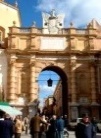 Città di MarsalaMedaglia d’oro al valore civileISTITUZIONE COMUNALE“Marsala Schola”AVVISO ESITO DI GARA – GARA DESERTAProcedura negoziata per l’affidamento del servizio di trasporto scolastico per gli alunni delle scuole dell’infanzia, primaria e secondaria di 1° grado di Marsala periodo 17 novembre 2014 - 17 gennaio 2015. CIG: 5988271D8BSi rende noto che la gara indetta con deliberazione del Presidente del CdA 17 ottobre 2014 n.10 e della propria determina a contrarre n.277 del 30/10/2014, relativa all’affidamento del servizio di trasporto scolastico per gli alunni delle scuole dell’infanzia, primaria e secondaria di 1° grado di Marsala periodo 17 novembre 2014 - 17 gennaio 2015 - CIG: 5988271D8B, è andata DESERTA in quanto entro il termine inderogabile delle ore 9:00 del 10/11/2014 non è pervenuta alcuna offerta.Lì 10/11/2014 									  			           Il Direttore													                    Dott. Nicola Fiocca